	Publicado Septiembre 24TALLER CAMPEONESEn nuestra I.E. María Jesús Mejía, propendemos por el mejoramiento no solo de la calidad académica sino también que nos preocupamos por el crecimiento espiritual y el desarrollo de la personalidad para que nuestros alumnos comprendan que al educarse también se compromete el autoconocimiento, entregando a la sociedad individuos valiosos que puedan aportar soluciones en la búsqueda de la paz y el tratamiento de las emociones, por eso hemos facilitado durante todo el año espacios donde ellos puedan expresar y comenzar a superar aquellas dificultades que día a día pueden ser un obstáculo para mejorar, en los encuentros CAMPEONES realizados en la casa museo de Ditaires, se han logrado realizar actividades para el dialogo y generar la autoconfianza. El pasado jueves 20 de septiembre le correspondió el turno al grupo 10°-1, los alumnos participaron activamente y muy motivados, realizando al aire libre juegos muy edificantes donde manifestaron abiertamente que a pesar de querer hacer las cosas bien, existían situaciones en su vida que a veces impedían lograr sus metas tales como: la pereza, el enojo, la inseguridad, la falta de apoyo por parte de sus acudientes, el pesimismo, el miedo, el orgullo, el rencor, los señalamientos sin fundamento, la falta de confianza; y en algunos casos distracciones negativas como el uso exagerado de la tecnología y las malas amistades. Recordemos que  cada estudiante es una persona con grandes potenciales, por lo tanto es necesario que los padres entiendan que ningún esfuerzo hacia ellos es suficiente, siempre debe existir un acompañamiento a los hijos y en ningún momento puede descuidarse, para ello es necesario buscar espacios de diálogo y entender que como adultos aquellas cosas que parecen insignificantes para los adultos en ellos pueden ser todo un universo que se cierra en la búsqueda de sus logros, y de allí mejorar su desempeño académico y más allá un buen desarrollo de la personalidad, la invitación es que como adultos y como sus acompañantes existen expresiones en el hogar que no pueden perderse, como el amor por los hijos, como cuando nuestros hijos empezaban a caminar y corríamos a ayudarlos, ya ellos han crecido y tal vez no caigan físicamente, pero si pueden hacerlo moralmente y es allí cuando debemos estar más atentos, para ayudar a levantarlos, el efecto de una mala palabra o una mala actitud hacia ellos y acompañados muchas veces de la falta de cariño, puede ser el origen de algunos problemas de sus hijos. La invitación de nuestra I.E. Maria Jesús Mejía es que recordemos en familia la historia de Zaqueo, aquel hombre pequeño que vino a ser grande en el Reino de Dios. (Lucas 19:1-10)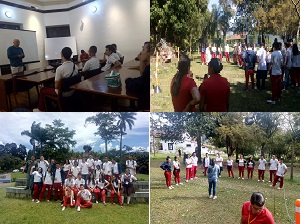 Juan Carlos Bayona. Docente